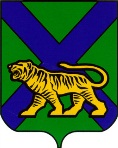 ТЕРРИТОРИАЛЬНАЯ ИЗБИРАТЕЛЬНАЯ КОМИССИЯ
МИХАЙЛОВСКОГО РАЙОНАРЕШЕНИЕс. МихайловкаО форме, числе избирательных бюллетенейи Порядке осуществления контроля заизготовлением избирательных бюллетенейдля голосования на досрочных выборах главы Новошахтинского  городскогопоселения Михайловского муниципальногорайона Приморского края, назначенных на 17  мая  2015 годаВ соответствии с пунктом 4 статьи 63 Федерального закона «Об основных гарантиях избирательных прав и права на участие в референдуме граждан Российской Федерации», частью 3 статьи 71 Избирательного кодекса Приморского края,  территориальная  избирательная комиссия Михайловского района РЕШИЛА:1. Утвердить форму избирательного бюллетеня для голосования на досрочных выборах главы Новошахтинского городского поселения Михайловского муниципального района Приморского края (приложение № 1).2. Утвердить число избирательных бюллетеней для голосования на досрочных выборах главы Новошахтинского городского поселения Михайловского муниципального района Приморского края в количестве 6000  (шесть тысяч) штук, в том числе количество избирательных бюллетеней для голосования на досрочных выборах главы Новошахтинского городского поселения Михайловского муниципального района Приморского края для обеспечения досрочного голосования – 600 (шестьсот) штук с распределением согласно приложению № 2 к настоящему решению.3. Утвердить Порядок осуществления контроля за изготовлением избирательных бюллетеней для голосования на досрочных выборах  главы Новошахтинского городского поселения Михайловского муниципального района Приморского края (приложение № 3).Председатель комиссии                                                             Н.С. ГорбачеваСекретарь комиссии                                                                      Г.В. НикитинаФорма избирательного бюллетеня для голосованияна досрочных выборах главы Новошахтинского городского поселения Михайловского муниципального района  Приморского краяЧисло избирательных бюллетенейдля голосования на досрочных выборах главы Новошахтинского городского поселения Михайловского муниципального района  Приморского краяПорядок осуществления контроля за изготовлением избирательных бюллетеней для голосования на досрочных выборах главы Новошахтинского городского поселения Михайловского муниципального района  Приморского краяТребования к изготовлению избирательных бюллетеней для голосования на досрочных выборах главы Новошахтинского городского поселения Михайловского муниципального района Приморского края1.1. Избирательные бюллетени для голосования на досрочных выборах главы Новошахтинского городского поселения Михайловского муниципального района  Приморского края 17 мая 2015 года (далее – избирательные бюллетени) печатаются на бумаге белого цвета плотностью 65 г/м2 с нанесенной защитной тангирной сеткой светло-синего цвета (в пределах рамки).1.2. Размер избирательного бюллетеня составляет 210 х 297 мм.1.3. Текст избирательного бюллетеня размещается только на одной стороне избирательного бюллетеня.1.4. Избирательные бюллетени печатаются на русском языке.1.5. Текст избирательного бюллетеня печатается в одну краску черного цвета.1.6. В избирательном бюллетене части, отведенные каждому кандидату, разделяются прямой линией. Нумерация избирательных бюллетеней не допускается.1.7. В целях защиты избирательного бюллетеня от подделки на его лицевой стороне в правом верхнем углу предусматривается свободное место для подписей двух членов соответствующей избирательной комиссии с правом решающего голоса, которые заверяются печатью этой комиссии.1.8. По периметру избирательного бюллетеня на расстоянии 5 мм от его краев печатается в одну линию рамка черного цвета.2.Контроль за изготовлением избирательных бюллетеней в полиграфической организации3.1. Контроль за изготовлением избирательных бюллетеней в полиграфической организации осуществляют представители территориальной  избирательной комиссии Михайловского района  из числа ее членов с правом  решающего голоса, определенные решением территориальной избирательной комиссии Михайловского района.3.2. Изготовленные полиграфической организацией избирательные бюллетени передаются членам территориальной  избирательной комиссии Михайловского района  с правом решающего голоса по актам,  в которых указываются дата и время их составления, а также количество передаваемых избирательных бюллетеней (приложения № 1).3.3. После передачи упакованных в пачки избирательных бюллетеней в количестве, соответствующем заказу, работники полиграфической организации уничтожают лишние избирательные бюллетени (при их выявлении), о чем составляются акты (приложения № 2).3.4. Территориальная избирательная комиссия Михайловского района не позднее чем за два дня до получения ею избирательных бюллетеней от полиграфической организации должна принять решение о месте и времени передачи избирательных бюллетеней членам комиссии, уничтожения лишних избирательных бюллетеней (при их выявлении).Приложение № 1к Порядку осуществления контроля за изготовлением избирательных бюллетеней для голосования на досрочных выборах главы Новошахтинского городского поселения Михайловского муниципального района  Приморского краяАКТ<1>передачи избирательных бюллетеней для голосования на досрочных выборах главыНовошахтинского городского поселения Михайловского муниципального района Приморского краяг. Владивосток	   «___» _______ 2015 года     «____»часов «_____» минут	В соответствии с  договором от «____»________ 2015 года на изготовление избирательных бюллетеней для голосования на досрочных выборах главы Новошахтинского городского поселения Михайловского муниципального  района Приморского края, заключенным между __________________________________________________________________________и 						(наименование полиграфической организации)территориальной избирательной комиссией Михайловского района, _____________________________________________________________________________________________                                          			(наименование полиграфической организации)изготовила  в соответствии с представленным образцом и передала территориальной  избирательной комиссии Михайловского района избирательные бюллетени для голосования на досрочных выборах  главы Новошахтинского городского поселения Михайловского муниципального района Приморского края в количестве:  _______________________________________________  штук,                                               (цифрами и прописью)МП     (должность руководителя           полиграфической организации)      __________  __________________                                                                                                            (подпись)        (инициалы, фамилия)МП     Председатель территориальнойизбирательной комиссииМихайловского района                                __________  __________________                                                                                                             (подпись)        (инициалы, фамилия)_____________________                                                                                              <1> Настоящий акт имеют право подписать лица, присутствующие (на основании ст. 63 Федерального закона «Об основных гарантиях избирательных прав и права на участие в референдуме граждан Российской Федерации») при приеме избирательных бюллетеней от полиграфической организации.      Приложение № 2к Порядку осуществления контроля за изготовлением избирательных бюллетеней 
для голосования на досрочных выборах  главы Новошахтинского городского поселения Михайловского муниципального района  АКТ<1> об уничтожениилишних избирательных бюллетеней для голосования на досрочных выборах главы Новошахтинского городского поселения Михайловского муниципального района Приморского края Настоящим Актом подтверждается:При изготовлении текста избирательных бюллетеней для голосования на досрочных выборах главы Новошахтинского городского поселения Михайловского муниципального района Приморского края было изготовлено следующее количество избирательных бюллетеней:2. Лишние избирательные бюллетени для голосования на досрочных выборах главы Новошахтинского городского поселения Михайловского муниципального района  Приморского края в количестве _____________________________________________________________ штук уничтожены «_____» ___________ 2015 года           		(цифрами и прописью)в присутствии представителя Заказчика.От Заказчика	1.___________________________        _____________________________   МП                               (подпись)                                                            (должность, расшифровка подписи)	2.___________________________        ____________________________                                                              (подпись)                                                           (должность, расшифровка подписи)От Исполнителя	1.___________________________        _____________________________   МП                               (подпись)                                                             (должность, расшифровка подписи)	2.___________________________        ____________________________                                                             (подпись)                                                             (должность, расшифровка подписи)____________________                                                                                              <1> Настоящий акт имеют право подписать лица, присутствующие (на основании ст. 63 Федерального закона «Об основных гарантиях избирательных прав и права на участие в референдуме граждан Российской Федерации») при уничтожении лишних избирательных бюллетеней.        21.04.2015499/99Приложение № 1к решению территориальной избирательной комиссии Михайловского района от 21 апреля 2015 года № 499/99ИЗБИРАТЕЛЬНЫЙ БЮЛЛЕТЕНЬ для голосования на досрочных выборах  главы Новошахтинского городского поселения Михайловского муниципального района  Приморского края17 мая 2015 годаИЗБИРАТЕЛЬНЫЙ БЮЛЛЕТЕНЬ для голосования на досрочных выборах  главы Новошахтинского городского поселения Михайловского муниципального района  Приморского края17 мая 2015 года(Место для подписей двух членов соответствующей избирательной комиссии с правом решающего голоса и печати соответствующей избирательной комиссии)(Место для подписей двух членов соответствующей избирательной комиссии с правом решающего голоса и печати соответствующей избирательной комиссии)РАЗЪЯСНЕНИЕ ПОРЯДКА ЗАПОЛНЕНИЯ ИЗБИРАТЕЛЬНОГО БЮЛЛЕТЕНЯРАЗЪЯСНЕНИЕ ПОРЯДКА ЗАПОЛНЕНИЯ ИЗБИРАТЕЛЬНОГО БЮЛЛЕТЕНЯРАЗЪЯСНЕНИЕ ПОРЯДКА ЗАПОЛНЕНИЯ ИЗБИРАТЕЛЬНОГО БЮЛЛЕТЕНЯРАЗЪЯСНЕНИЕ ПОРЯДКА ЗАПОЛНЕНИЯ ИЗБИРАТЕЛЬНОГО БЮЛЛЕТЕНЯ    Поставьте любой знак в пустом квадрате справа от фамилии только одного зарегистрированного кандидата, в пользу которого сделан выбор.    Избирательный бюллетень, в котором любой знак (знаки) проставлен (проставлены) более чем в одном квадрате либо не проставлен ни в одном из них, считается недействительным.    Избирательный бюллетень, не заверенный подписями членов соответствующей избирательной комиссии и печатью соответствующей избирательной комиссии, признается бюллетенем неустановленной формы и при подсчете голосов не учитывается.    Поставьте любой знак в пустом квадрате справа от фамилии только одного зарегистрированного кандидата, в пользу которого сделан выбор.    Избирательный бюллетень, в котором любой знак (знаки) проставлен (проставлены) более чем в одном квадрате либо не проставлен ни в одном из них, считается недействительным.    Избирательный бюллетень, не заверенный подписями членов соответствующей избирательной комиссии и печатью соответствующей избирательной комиссии, признается бюллетенем неустановленной формы и при подсчете голосов не учитывается.    Поставьте любой знак в пустом квадрате справа от фамилии только одного зарегистрированного кандидата, в пользу которого сделан выбор.    Избирательный бюллетень, в котором любой знак (знаки) проставлен (проставлены) более чем в одном квадрате либо не проставлен ни в одном из них, считается недействительным.    Избирательный бюллетень, не заверенный подписями членов соответствующей избирательной комиссии и печатью соответствующей избирательной комиссии, признается бюллетенем неустановленной формы и при подсчете голосов не учитывается.    Поставьте любой знак в пустом квадрате справа от фамилии только одного зарегистрированного кандидата, в пользу которого сделан выбор.    Избирательный бюллетень, в котором любой знак (знаки) проставлен (проставлены) более чем в одном квадрате либо не проставлен ни в одном из них, считается недействительным.    Избирательный бюллетень, не заверенный подписями членов соответствующей избирательной комиссии и печатью соответствующей избирательной комиссии, признается бюллетенем неустановленной формы и при подсчете голосов не учитывается.ФАМИЛИЯ, имя, отчество каждого зарегистрированного кандидата(фамилии располагаются в алфавитном порядке)год рождения; наименование субъекта Российской Федерации, района, города, иного населенного пункта, где находится место жительства кандидата; основное место работы или службы, занимаемая должность (в случае отсутствия основного места работы или службы – род занятий); если кандидат является депутатом, но работает на непостоянной основе, – сведения об этом одновременно с указанием наименования представительного органа; если выдвинут избирательным объединением, - слова «выдвинут избирательным объединением» с указанием наименования этого избирательного объединения; если кандидат сам выдвинул свою кандидатуру, - слово «самовыдвижение».Если зарегистрированный кандидат указал в заявлении о согласии баллотироваться свою принадлежность к политической партии, иному общественному объединению, в избирательном бюллетене указываются наименование соответствующей политической партии, иного общественного объединения и статус зарегистрированного кандидата в этой политической партии, ином общественном объединении.Если у зарегистрированного кандидата, внесенного в избирательный бюллетень, имелась или имеется судимость, в избирательном бюллетене должны указываться сведения о его судимости.год рождения; наименование субъекта Российской Федерации, района, города, иного населенного пункта, где находится место жительства кандидата; основное место работы или службы, занимаемая должность (в случае отсутствия основного места работы или службы – род занятий); если кандидат является депутатом, но работает на непостоянной основе, – сведения об этом одновременно с указанием наименования представительного органа; если выдвинут избирательным объединением, - слова «выдвинут избирательным объединением» с указанием наименования этого избирательного объединения; если кандидат сам выдвинул свою кандидатуру, - слово «самовыдвижение».Если зарегистрированный кандидат указал в заявлении о согласии баллотироваться свою принадлежность к политической партии, иному общественному объединению, в избирательном бюллетене указываются наименование соответствующей политической партии, иного общественного объединения и статус зарегистрированного кандидата в этой политической партии, ином общественном объединении.Если у зарегистрированного кандидата, внесенного в избирательный бюллетень, имелась или имеется судимость, в избирательном бюллетене должны указываться сведения о его судимости.Приложение № 2к решению территориальной  избирательной комиссии Михайловского района от 21 апреля 2015 года №  499/99№ п/п.Наименование участковой  избирательной комиссии, которой передаются избирательные бюллетениЧисло избирательных бюллетеней для голосованияЧисло избирательных бюллетеней / в том числе для обеспечения досрочного голосования1Территориальная избирательная комиссия  Михайловского района500500502Участковая избирательная комиссия № 1715140014001403Участковая избирательная комиссия № 1716140014001404Участковая избирательная комиссия №1717140014001405Участковая избирательная комиссия № 171813001300130ИТОГО:60006000600Приложение № 3к решению территориальной избирательной комиссии  Михайловского района от 21 апреля 2015 года № Общее количество изготовленных избирательных бюллетенейКоличество лишних избирательных бюллетеней12